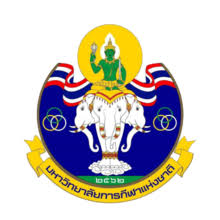   หมายเหตุ    ๑. ให้รายงานภายในวันที่ ๓๐ ของทุกเดือน							ลงนาม.........................................................หัวหน้าสำนักงานกีฬา	         ๒. ให้แนบเอกสารหลักฐานประกอบทุกรายการ						        (........................................................)													   วันที่............เดือน....................................พ.ศ. ๒๕๖๓                   แบบรายงานสรุปผลการเข้าร่วมการแข่งขันกีฬาของบุคลากรและนักศึกษา สังกัดมหาวิทยาลัยการกีฬาแห่งชาติ วิทยาเขต...................................................ประจำเดือน …………………………................ พ.ศ. ๒๕๖๓การแข่งขันกีฬา…………………........................................................ช่วงเวลาจัดการแข่งขัน………………………………………    ระดับชาติ    ระดับนานาชาติ                   แบบรายงานสรุปผลการเข้าร่วมการแข่งขันกีฬาของบุคลากรและนักศึกษา สังกัดมหาวิทยาลัยการกีฬาแห่งชาติ วิทยาเขต...................................................ประจำเดือน …………………………................ พ.ศ. ๒๕๖๓การแข่งขันกีฬา…………………........................................................ช่วงเวลาจัดการแข่งขัน………………………………………    ระดับชาติ    ระดับนานาชาติ                   แบบรายงานสรุปผลการเข้าร่วมการแข่งขันกีฬาของบุคลากรและนักศึกษา สังกัดมหาวิทยาลัยการกีฬาแห่งชาติ วิทยาเขต...................................................ประจำเดือน …………………………................ พ.ศ. ๒๕๖๓การแข่งขันกีฬา…………………........................................................ช่วงเวลาจัดการแข่งขัน………………………………………    ระดับชาติ    ระดับนานาชาติ                   แบบรายงานสรุปผลการเข้าร่วมการแข่งขันกีฬาของบุคลากรและนักศึกษา สังกัดมหาวิทยาลัยการกีฬาแห่งชาติ วิทยาเขต...................................................ประจำเดือน …………………………................ พ.ศ. ๒๕๖๓การแข่งขันกีฬา…………………........................................................ช่วงเวลาจัดการแข่งขัน………………………………………    ระดับชาติ    ระดับนานาชาติ                   แบบรายงานสรุปผลการเข้าร่วมการแข่งขันกีฬาของบุคลากรและนักศึกษา สังกัดมหาวิทยาลัยการกีฬาแห่งชาติ วิทยาเขต...................................................ประจำเดือน …………………………................ พ.ศ. ๒๕๖๓การแข่งขันกีฬา…………………........................................................ช่วงเวลาจัดการแข่งขัน………………………………………    ระดับชาติ    ระดับนานาชาติ                   แบบรายงานสรุปผลการเข้าร่วมการแข่งขันกีฬาของบุคลากรและนักศึกษา สังกัดมหาวิทยาลัยการกีฬาแห่งชาติ วิทยาเขต...................................................ประจำเดือน …………………………................ พ.ศ. ๒๕๖๓การแข่งขันกีฬา…………………........................................................ช่วงเวลาจัดการแข่งขัน………………………………………    ระดับชาติ    ระดับนานาชาติ                   แบบรายงานสรุปผลการเข้าร่วมการแข่งขันกีฬาของบุคลากรและนักศึกษา สังกัดมหาวิทยาลัยการกีฬาแห่งชาติ วิทยาเขต...................................................ประจำเดือน …………………………................ พ.ศ. ๒๕๖๓การแข่งขันกีฬา…………………........................................................ช่วงเวลาจัดการแข่งขัน………………………………………    ระดับชาติ    ระดับนานาชาติ                   แบบรายงานสรุปผลการเข้าร่วมการแข่งขันกีฬาของบุคลากรและนักศึกษา สังกัดมหาวิทยาลัยการกีฬาแห่งชาติ วิทยาเขต...................................................ประจำเดือน …………………………................ พ.ศ. ๒๕๖๓การแข่งขันกีฬา…………………........................................................ช่วงเวลาจัดการแข่งขัน………………………………………    ระดับชาติ    ระดับนานาชาติ                   แบบรายงานสรุปผลการเข้าร่วมการแข่งขันกีฬาของบุคลากรและนักศึกษา สังกัดมหาวิทยาลัยการกีฬาแห่งชาติ วิทยาเขต...................................................ประจำเดือน …………………………................ พ.ศ. ๒๕๖๓การแข่งขันกีฬา…………………........................................................ช่วงเวลาจัดการแข่งขัน………………………………………    ระดับชาติ    ระดับนานาชาติ                   แบบรายงานสรุปผลการเข้าร่วมการแข่งขันกีฬาของบุคลากรและนักศึกษา สังกัดมหาวิทยาลัยการกีฬาแห่งชาติ วิทยาเขต...................................................ประจำเดือน …………………………................ พ.ศ. ๒๕๖๓การแข่งขันกีฬา…………………........................................................ช่วงเวลาจัดการแข่งขัน………………………………………    ระดับชาติ    ระดับนานาชาติ                   แบบรายงานสรุปผลการเข้าร่วมการแข่งขันกีฬาของบุคลากรและนักศึกษา สังกัดมหาวิทยาลัยการกีฬาแห่งชาติ วิทยาเขต...................................................ประจำเดือน …………………………................ พ.ศ. ๒๕๖๓การแข่งขันกีฬา…………………........................................................ช่วงเวลาจัดการแข่งขัน………………………………………    ระดับชาติ    ระดับนานาชาติ                   แบบรายงานสรุปผลการเข้าร่วมการแข่งขันกีฬาของบุคลากรและนักศึกษา สังกัดมหาวิทยาลัยการกีฬาแห่งชาติ วิทยาเขต...................................................ประจำเดือน …………………………................ พ.ศ. ๒๕๖๓การแข่งขันกีฬา…………………........................................................ช่วงเวลาจัดการแข่งขัน………………………………………    ระดับชาติ    ระดับนานาชาติ                   แบบรายงานสรุปผลการเข้าร่วมการแข่งขันกีฬาของบุคลากรและนักศึกษา สังกัดมหาวิทยาลัยการกีฬาแห่งชาติ วิทยาเขต...................................................ประจำเดือน …………………………................ พ.ศ. ๒๕๖๓การแข่งขันกีฬา…………………........................................................ช่วงเวลาจัดการแข่งขัน………………………………………    ระดับชาติ    ระดับนานาชาติ                   แบบรายงานสรุปผลการเข้าร่วมการแข่งขันกีฬาของบุคลากรและนักศึกษา สังกัดมหาวิทยาลัยการกีฬาแห่งชาติ วิทยาเขต...................................................ประจำเดือน …………………………................ พ.ศ. ๒๕๖๓การแข่งขันกีฬา…………………........................................................ช่วงเวลาจัดการแข่งขัน………………………………………    ระดับชาติ    ระดับนานาชาติ                   แบบรายงานสรุปผลการเข้าร่วมการแข่งขันกีฬาของบุคลากรและนักศึกษา สังกัดมหาวิทยาลัยการกีฬาแห่งชาติ วิทยาเขต...................................................ประจำเดือน …………………………................ พ.ศ. ๒๕๖๓การแข่งขันกีฬา…………………........................................................ช่วงเวลาจัดการแข่งขัน………………………………………    ระดับชาติ    ระดับนานาชาติ                   แบบรายงานสรุปผลการเข้าร่วมการแข่งขันกีฬาของบุคลากรและนักศึกษา สังกัดมหาวิทยาลัยการกีฬาแห่งชาติ วิทยาเขต...................................................ประจำเดือน …………………………................ พ.ศ. ๒๕๖๓การแข่งขันกีฬา…………………........................................................ช่วงเวลาจัดการแข่งขัน………………………………………    ระดับชาติ    ระดับนานาชาติ                   แบบรายงานสรุปผลการเข้าร่วมการแข่งขันกีฬาของบุคลากรและนักศึกษา สังกัดมหาวิทยาลัยการกีฬาแห่งชาติ วิทยาเขต...................................................ประจำเดือน …………………………................ พ.ศ. ๒๕๖๓การแข่งขันกีฬา…………………........................................................ช่วงเวลาจัดการแข่งขัน………………………………………    ระดับชาติ    ระดับนานาชาติ                   แบบรายงานสรุปผลการเข้าร่วมการแข่งขันกีฬาของบุคลากรและนักศึกษา สังกัดมหาวิทยาลัยการกีฬาแห่งชาติ วิทยาเขต...................................................ประจำเดือน …………………………................ พ.ศ. ๒๕๖๓การแข่งขันกีฬา…………………........................................................ช่วงเวลาจัดการแข่งขัน………………………………………    ระดับชาติ    ระดับนานาชาติ                   แบบรายงานสรุปผลการเข้าร่วมการแข่งขันกีฬาของบุคลากรและนักศึกษา สังกัดมหาวิทยาลัยการกีฬาแห่งชาติ วิทยาเขต...................................................ประจำเดือน …………………………................ พ.ศ. ๒๕๖๓การแข่งขันกีฬา…………………........................................................ช่วงเวลาจัดการแข่งขัน………………………………………    ระดับชาติ    ระดับนานาชาติ                   แบบรายงานสรุปผลการเข้าร่วมการแข่งขันกีฬาของบุคลากรและนักศึกษา สังกัดมหาวิทยาลัยการกีฬาแห่งชาติ วิทยาเขต...................................................ประจำเดือน …………………………................ พ.ศ. ๒๕๖๓การแข่งขันกีฬา…………………........................................................ช่วงเวลาจัดการแข่งขัน………………………………………    ระดับชาติ    ระดับนานาชาติ                   แบบรายงานสรุปผลการเข้าร่วมการแข่งขันกีฬาของบุคลากรและนักศึกษา สังกัดมหาวิทยาลัยการกีฬาแห่งชาติ วิทยาเขต...................................................ประจำเดือน …………………………................ พ.ศ. ๒๕๖๓การแข่งขันกีฬา…………………........................................................ช่วงเวลาจัดการแข่งขัน………………………………………    ระดับชาติ    ระดับนานาชาติ                   แบบรายงานสรุปผลการเข้าร่วมการแข่งขันกีฬาของบุคลากรและนักศึกษา สังกัดมหาวิทยาลัยการกีฬาแห่งชาติ วิทยาเขต...................................................ประจำเดือน …………………………................ พ.ศ. ๒๕๖๓การแข่งขันกีฬา…………………........................................................ช่วงเวลาจัดการแข่งขัน………………………………………    ระดับชาติ    ระดับนานาชาติข้อมูลบุคลากรข้อมูลบุคลากรข้อมูลบุคลากรที่ชื่อ-สกุลชื่อ-สกุลตำแหน่งตำแหน่งตำแหน่งคณะคณะปฏิบัติหน้าที่ (ผู้จัดการทีม/ผู้ฝึกสอน/ผู้ช่วยผู้ฝึกสอน/ นักวิทยาศาสตร์การกีฬา ฯลฯ)ปฏิบัติหน้าที่ (ผู้จัดการทีม/ผู้ฝึกสอน/ผู้ช่วยผู้ฝึกสอน/ นักวิทยาศาสตร์การกีฬา ฯลฯ)ปฏิบัติหน้าที่ (ผู้จัดการทีม/ผู้ฝึกสอน/ผู้ช่วยผู้ฝึกสอน/ นักวิทยาศาสตร์การกีฬา ฯลฯ)ปฏิบัติหน้าที่ (ผู้จัดการทีม/ผู้ฝึกสอน/ผู้ช่วยผู้ฝึกสอน/ นักวิทยาศาสตร์การกีฬา ฯลฯ)ปฏิบัติหน้าที่ (ผู้จัดการทีม/ผู้ฝึกสอน/ผู้ช่วยผู้ฝึกสอน/ นักวิทยาศาสตร์การกีฬา ฯลฯ)ปฏิบัติหน้าที่ (ผู้จัดการทีม/ผู้ฝึกสอน/ผู้ช่วยผู้ฝึกสอน/ นักวิทยาศาสตร์การกีฬา ฯลฯ)เอกสารประกอบเอกสารประกอบเอกสารประกอบเอกสารประกอบเอกสารประกอบเอกสารประกอบเอกสารประกอบข้อมูลนักศึกษาข้อมูลนักศึกษาข้อมูลนักศึกษาที่ที่ชื่อ-สกุลรหัสประจำตัวรหัสประจำตัวชั้นปีคณะสถานะนักศึกษาสถานะนักศึกษาชนิดกีฬา/รายการแข่งขันชนิดกีฬา/รายการแข่งขันผลการแข่งขันผลการแข่งขันผลการแข่งขันผลการแข่งขันรวม(เหรียญ)เอกสารประกอบเอกสารประกอบเอกสารประกอบเอกสารประกอบเอกสารประกอบเอกสารประกอบที่ที่ชื่อ-สกุลรหัสประจำตัวรหัสประจำตัวชั้นปีคณะนักศึกษาในศูนย์ฯนักศึกษานอกศูนย์ฯชนิดกีฬา/รายการแข่งขันชนิดกีฬา/รายการแข่งขันทองเงินทองแดงเข้าร่วมรวม(เหรียญ)ภาพถ่ายภาพถ่ายใบประกาศใบประกาศอื่นๆอื่นๆรวมรวมรวมรวมรวมรวมรวม